АО «Торговый дом НПО ТМ»ЭЛЕВАТОР ТРУБНЫЙ ЭТА-60ТМЗав.№_______ПАСПОРТ И РУКОВОДСТВО ПО ЭКСПЛУАТАЦИИЭТА-60ТМ ПС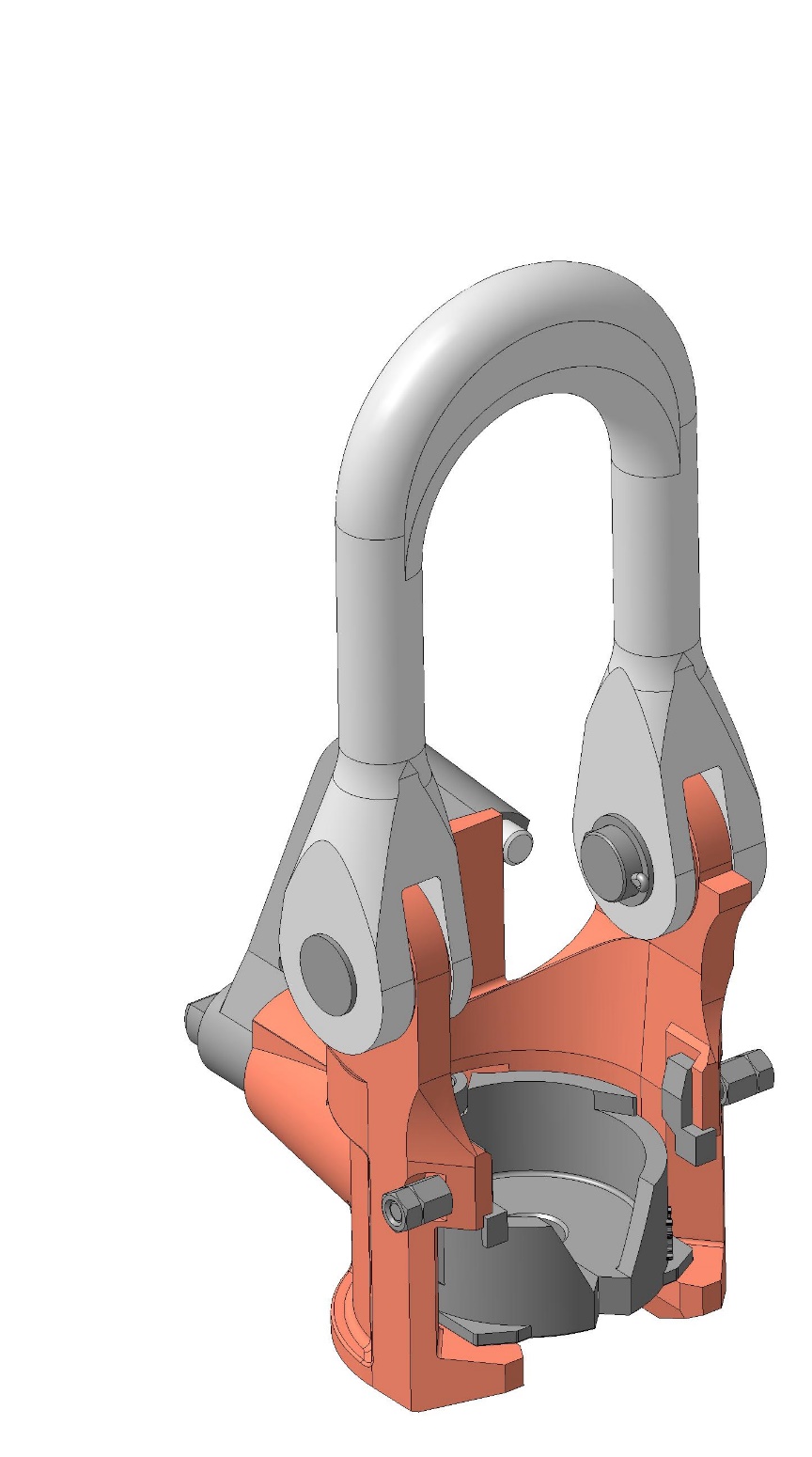 2021Наш адрес:АО «Торговый дом нефтепромыслового оборудования ТМ»625019, РФ, Тюменская область, г. Тюмень, ул. Республики, д.252Г, строение 5www.tdnpotm.ruE-mail: tdnpotm@bk.ru +7 (3452) 49-45-27ВведениеНастоящие паспорт и руководство по эксплуатации предназначены для изучения элеватора трубного ЭТА-60ТМ и содержит основные параметры и характеристики изделия, устройство и принцип работы.Перед использованием элеватора необходимо ознакомиться с настоящие паспортом, совмещенным с руководством по эксплуатации.Основные сведения об изделииЭлеватор трубный ЭТА-60ТМ зав.№______ТУ 28.99.39-033057410657-2019Дата выпуска_____________________20__ г.Изготовитель: АО «Торговый дом нефтепромыслового оборудования ТМ», 625019, РФ, Тюменская область, г. Тюмень, ул. Республики, д.252Г, строение 5.Элеватор сертифицирован на соответствие требованиям ТР ТС 010/2011 «О безопасности машин и оборудования». Декларация соответствия ЕАЭС N RU Д-RU.РА01.В.85518/21. Срок действия: с08.02.2021 г. по 08.02.2026 г. включительно.Назначение, область применения и возможностиЭлеватор трубный ЭТА-60ТМ предназначен для захвата под муфту и удержания на весу колонны насосно-компрессорных труб по ГОСТ 633-80 условного диаметра от 33 мм до 89 мм, в процессе спускоподъемных операций при освоении и ремонта нефтяных и газовых скважин.Условия эксплуатации – в умеренном и холодном макроклиматическом районах по ГОСТ 16350-80. Климатическое исполнение – УХЛ по ГОСТ 15150-69. Категория размещения I по ГОСТ 15150-69.Основные параметры и характеристикиПараметры и технические характеристики элеватора трубного ЭТА-60ТМ приведены в таблице 1.Таблица 1Комплект поставкиКомплект поставки:Элеватор в сборе ……………..…………….1 шт.Комплект ЗИП………………………………по заявке потребителяКомплектность может быть изменена по заказу. Захват для НКТ33, НКВ33, НКТ42, НКТ48, НКВ48, НКТ60, НКВ60, НКТ73, НКВ73, НКТ89, труб Ø44, Ø63, Ø81 поставляются по заказу.МаркировкаНа корпусе элеватора маркирован товарный знак изготовителя, место изготовления «Тюмень», обозначение элеватора «ЭТА60ТМ» грузоподъемность в тоннах «60Т».На правой челюсти захвата литьём маркирован условный диаметр трубы в мм, например, «В73»На серьге, стойке корпуса, штоке захвата, пальце – порядковый номер (по журналу изготовителя), месяц и год выпуска.Поставляемые отдельно запасные части имеют в маркировке букву «Р».Устройство и принцип действия элеватораСерьга поз.4 шарнирно соединена с корпусом поз.3 двумя пальцами поз.5, которые зафиксированы двумя шайбами поз.8 и шплинтами поз.13.В боковые отверстия корпуса установлены направляющие левая поз.6 и правая поз.7, которые обеспечивают раскрытие и фиксирование челюстей трубного захвата. Каждая направляющая закреплена особо высокой гайкой поз.10 и обычной гайкой поз.9.В зев корпуса установлен сменный захват поз.1, состоящий из штока поз.1.1, пальца поз. 1.2, левой челюсти поз. 1.3, правой челюсти поз. 1.4. Челюсти и шток шарнирно соединены пальцем. Размер захватываемой трубы маркирован на правой челюсти. На штоке выполнены два наклонных паза для фиксирования захвата.Корпус имеет вертикальный прилив-стойку для фиксатора.В горизонтальное отверстие корпуса поз.3 установлена рукоятка поз.2. Отверстие корпуса и цилиндрической части рукоятки имеют по две канавки для шариков поз.12. Отверстия в корпусе для установки шариков закрыты масленками поз.11.Рукоятка состоит из скобы поз.2.1, в которой установлен рычаг поз.2.2 с пружиной рычага поз.2.5, фиксатор поз.2.3 и пружина фиксатора поз.2.4. Два резиновых кольца поз.2.6 защищают от загрязнений канавки с шариками. Передняя часть рукоятки (расположенная внутри корпуса) имеет овальный паз под шток захвата.Состав элеватора и обозначение составных частей см. таблицу 2 и рис.1.Таблица 2Поставляются любые запасные части, казанные в таблице 2, кроме корпуса. Захваты поз.1, всех исполнений, поставляются только в сборе. При заказе запасных частей, указывайте обозначение и наименование в соответствие с таблицей 2.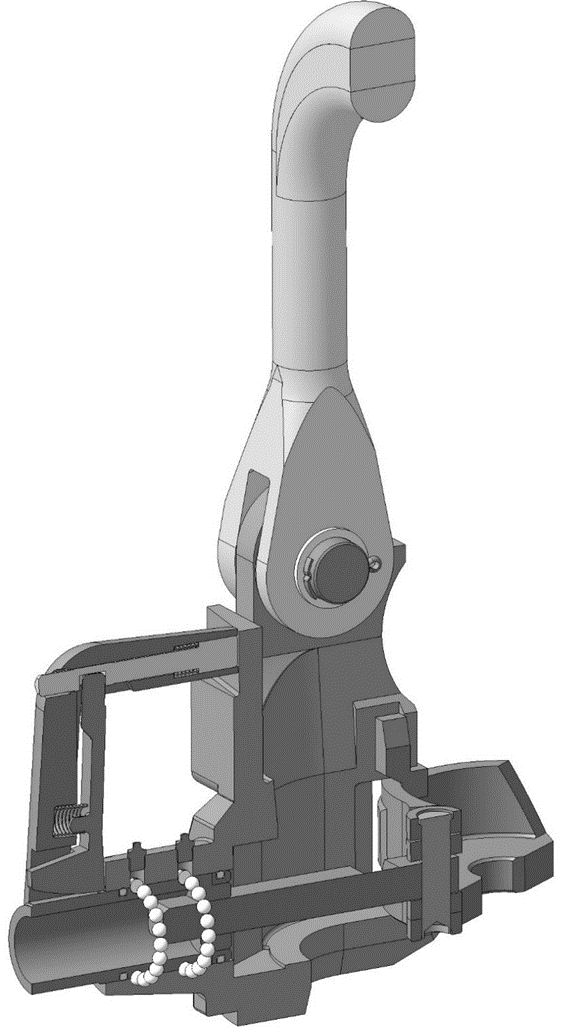 Рис.1 Устройство элеватора ЭТА-60ТМ. Сечение. Элеватор закрыт.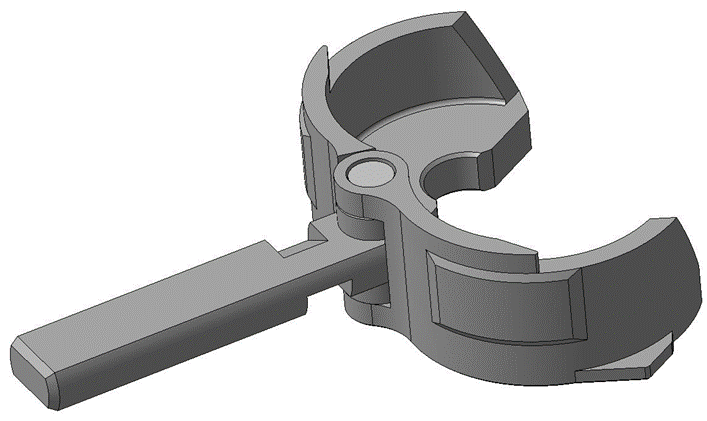 Рис.2 Устройство захвата.Подготовка к работе и порядок работыПроверка взаимодействия составных частей элеватора.Прижать рычаг к скобе, повернуть рукоять по часовой стрелке до упора, отпустить рычаг.Выдвинуть захват из зева корпуса, чтобы челюсти захвата раскрылись.Расположить муфту трубы в захвате, задвинуть захват с трубой в корпус. Челюсти обхватят трубу.Повернуть рукоять против часовой стрелки до упора и щелчка. Овальный паз рукояти войдёт в наклонные пазы штока захвата, и зафиксирует захват от выхода из корпуса. Пружина рычага вытолкнет нижнюю часть рычага в паз корпуса, пружина фиксатора вытолкнет фиксатор вперёд, за стойку корпуса – таким образом обеспечивается двойная фиксация закрытого захвата в корпусе элеватора.   Подготовка к использованию.Осмотреть элеватор, проверить переключение рукояти в закрытое и в открытое положения, проверить свободное перемещение фиксатора и рычага, проверить фиксирование захвата в закрытом положении, проверить свободное раскрытие захвата.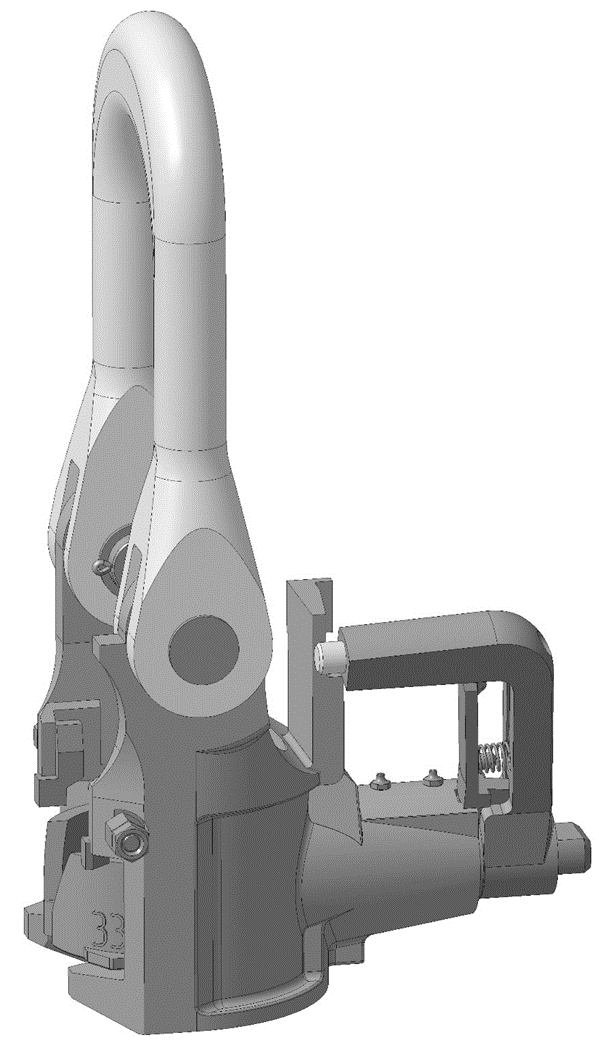 Рис.3 Элеватор в закрытом состоянии.Смена захвата.Отвинтить четыре гайки, снять направляющие.Рукоять перевести в положение «открыто» (вертикальное положение).Извлечь захват.Установить захват нужного размера.Проверить фиксирование захвата в элеваторе – повернуть рукоять против часовой стрелки до упора.Установить направляющие и закрепить каждую двумя гайками.На рисунке 3 изображён закрытый элеватор.Применение элеватора при спуске труб в скважину (захват элеватором трубы, лежащей на мостках).- правой рукой прижать рычаг к скобе рукояти (при этом низ рычага выйдет из паза корпуса, фиксатор втянется в скобу рукояти)- повернуть рукоять вправо до упора (расфиксировать захват), - наклонить корпус элеватора, при этом захват выдвинется из корпуса, челюсти захвата раскроются,- навести раскрытые челюсти на трубу,- опустить корпус элеватора к трубе (при этом челюсти захватят трубу, а захват переместится в корпус элеватора. Конец штока захвата выдвинется из рукояти, что контролируется визуально).- повернуть рукоять против часовой стрелки до щелчка и упора, при этом овальный паз рукояти войдёт в наклонные пазы штока захвата. Визуально контролировать, что фиксатор выдвинулся из рукояти и зашёл за стойку корпуса, нижняя часть рычага вошла в паз на корпусе. Захват зафиксирован рукоятью, рукоять зафиксирована в двух местах.- проверить надёжность фиксирования: не прижимая рычаг, толкнуть рукоять по часовой стрелке. Рукоять НЕ ДОЛЖНА повернуться.7.5. Применение элеватора при спуске труб в скважину (снятие элеватор с трубы, зажатой в спайдере или в клиньях).- правой рукой прижать рычаг к скобе рукояти (при этом низ рычага выйдет из паза корпуса, фиксатор втянется в скобу рукояти),- повернуть рукоять вправо до упора (расфиксировать захват), - отвести элеватор от трубы (при этом захват выйдет из корпуса, челюсти раскроются и освободят трубу).7.6. Применение элеватора при подъеме труб из скважины (захват элеватором трубы, зажатой в спайдере или в клиньях).- правой рукой прижать рычаг к скобе рукояти (при этом низ рычага выйдет из паза корпуса, фиксатор втянется в скобу рукояти)- повернуть рукоять вправо до упора (расфиксировать захват), - наклонить корпус элеватора, при этом захват выдвинется из корпуса, челюсти захвата раскроются,- навести раскрытые челюсти на трубу,- подать элеватор к трубе (при этом при этом челюсти захватят трубу, а захват переместится в корпус элеватора. Конец штока захвата выдвинется из рукояти, что контролируется визуально.)- повернуть рукоять против часовой стрелки до щелчка и упора, при этом овальный паз рукояти войдёт в наклонные пазы штока захвата. Визуально контролировать, что фиксатор выдвинулся из рукояти и зашёл за стойку корпуса, нижняя часть рычага вошла в паз на корпусе. Захват зафиксирован рукоятью, рукоять зафиксирована в двух местах.- проверить надёжность фиксирования: не прижимая рычаг, толкнуть рукоять по часовой стрелке. Рукоять НЕ ДОЛЖНА повернуться.7.7. Применение элеватора при подъеме труб из скважины (снятие элеватора с трубы, уложенной на мостки).- правой рукой прижать рычаг к скобе рукояти,- повернуть рукоять вправо до упора,- поднять элеватор (при этом захват выйдет из корпуса, челюсти раскроются и освободят трубу).7.8. Техническое обслуживание.Перед началом, и после окончания каждой смены следует:- очищать элеватор от загрязнений;- выполнять технический осмотр – проверять наличие составных частей (например, гаек, маслёнок, шайб, шплинтов), проверять отсутствие повреждений, трещин, сломов; - проверять работу элеватора (опробовать подвижность захвата и рукояти, проверить надёжность фиксирования).Ежедневно следует смазывать шток, ось челюстей захвата и пальцы серьги, любым жидким маслом.Ежемесячно следует смазывать подшипниковый узел, через маслёнки, смазкой Литол-24 или Циатим-221.7.9. Критерии предельного состояния.Критерии предельного состояния указаны в таблице 3 (номера соответствуют рисункам 4, 5, 6.Таблица 3.Рис.4. Элеватор в сборе. Места контроля предельного состояния.  Номер соответствуют таблице 3.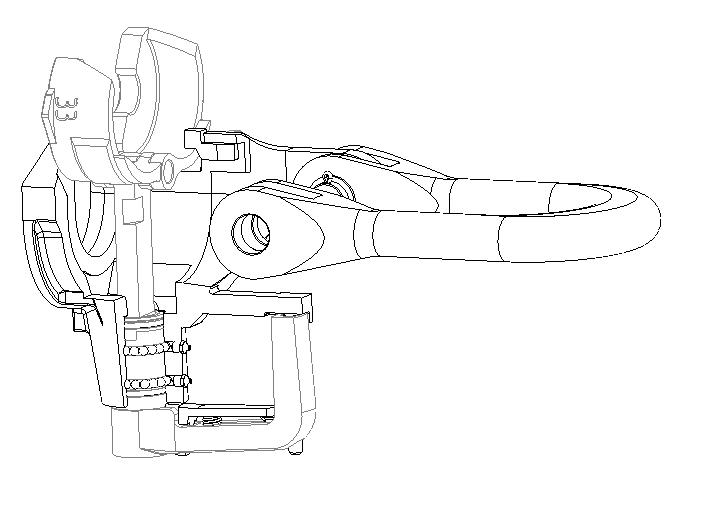 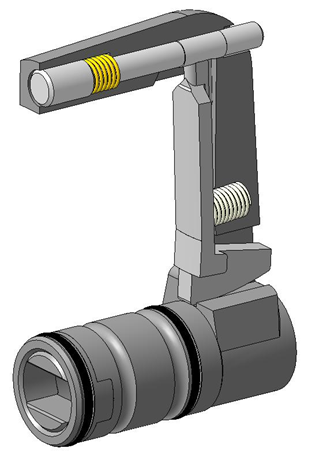 Рис.5. Рукоять. Места контроля предельного состояния.Номер соответствуют таблице 3.
Рис.6. Захват Места контроля предельного состояния. Номера соответствуют таблице 3.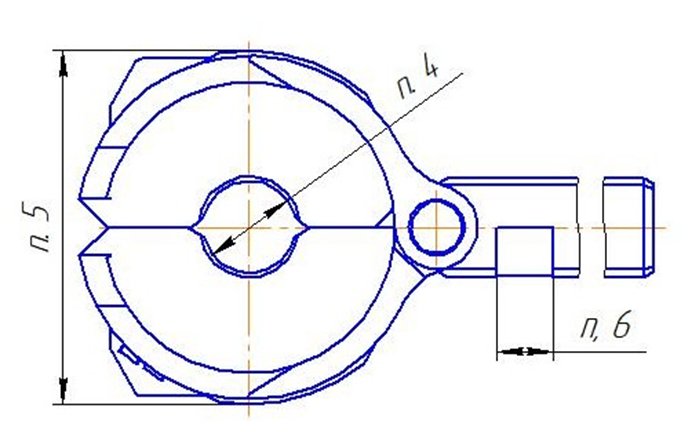 Требования безопасности, требования к персоналуК работе с элеваторами ЭТА60ТМ допускаются работники бригад ремонта скважин, знающие устройство элеватора и правила эксплуатации.В соответствии с «Правилами безопасности в нефтяной и газовой промышленности», утверждёнными приказом №534 от 15.12.2020 г, ЗАПРЕЩАЕТСЯ:- открывать и закрывать элеватор до полной остановки талевого блока;- пользоваться перевернутым элеватором.ЗАПРЕЩАЕТСЯ:- выполнять спускоподъёмные операции, не убедившись в надёжном фиксировании трубы в элеваторе.- работать неисправным или некомплектным элеватором.- использовать элеватор и захваты в качестве грузоподъёмных устройств (подъём арматуры, разгрузка труб с транспорта, и т.п.).Транспортирование и хранениеЭлеватор в таре предприятия-изготовителя разрешается транспортировать любым видом транспорта, позволяющим перевозить груз, с учетом правил перевозки грузов, действующих на транспорте соответствующего вида.При перевозке элеватора, должны быть приняты меры, обеспечивающие сохранность элеватора и его товарного вида. Транспортировать элеватор волоком, сбрасывать при погрузке и разгрузке недопустимо.Элеватор должен храниться в упакованном виде в условиях хранения 2(С) по ГОСТ 15150 – в сухих закрытых или других помещениях с естественной вентиляцией без искусственно регулируемых климатических условий, где колебания температуры и влажности воздуха существенно меньше, чем на открытом воздухе (например, каменные, бетонные, металлические с теплоизоляцией и другие хранилища), расположенных в макроклиматических районах с умеренным и холодным климатом, при температуре от минус 50 до плюс 40 °С. Присутствие в воздухе паров кислот, щелочей, а также газов, вызывающих коррозию, не до-пускается.Не реже, чем через 6 месяцев элеватор должен подвергаться осмотру. Обнаруженные очаги коррозии необходимо зачистить и покрыть смазкой ПВК по ГОСТ 19537 или другой смазкой, антикоррозионные свойства которой не ниже, чем у смазки ПВК.По истечении срока консервации изделие должно быть подвергнуто переконсервации. Консервация должна производиться в соответствии с требованиями ГОСТ 9.014 для группы изделий II-1.Срок хранения элеватора 5 лет, резинотехнических изделий 2 года со дня изготовления при соблюдении потребителем вышеуказанных условий хранения.УтилизацияЭлеватор не содержит опасных и вредных материалов и веществ.Элеватор изготовлен из стали, кроме двух резиновых колец. Стальные части подлежат вторичной переработке.КонсервацияСвидетельство о приемкеЭлеватор трубный ЭТА-60ТМ зав.№_________ изготовлен и принят в соответствие с обязательными требованиями государственных стандартов, технических условий ТУ 28.99.39-033057410657-2019, настоящего паспорта и руководства по эксплуатации на изделие и признан годным для эксплуатации.Прочность элеватора в сборе с захватом Ø______ испытана пробной растягивающей нагрузкой 735,5 кН (75 тс) с выдержкой в течение 10 мин. После снятия нагрузки, остаточных деформаций не обнаружено.       Неразрушающий контроль __________  __________________________                                                        вид контроля                              номер заключения/акта                     _______________  _________________                                подпись                        расшифровка подписи                                            Дата: «____»________________ 20___ г.                                      М.П.         Неразрушающий контроль __________  __________________________                                                        вид контроля                              номер заключения/акта                     _______________  _________________                                подпись                        расшифровка подписи                                            Дата: «____»________________ 20___ г.                                     М.П.   ОТК___________________     ____________________                           подпись                                                    расшифровка подписи                 Дата: «____»________________ 20____ г.                                    М.П.     Руководитель________________      __________________                                                  подпись                                            расшифровка подписи                 Дата: «____»________________ 20____ г.                                    М.П.     Свидетельствование об упаковыванииЭлеватор трубный ЭТА-60ТМ зав.№_________ упакован предприятием-изготовителем согласно требованиям, предусмотренным в действующей технической документации.Срок консервации: 1 год.ОТК _____________________     _____________________                             подпись                             расшифровка подписи                           Дата: «____»________________ 20____ г.                                              М.П.Ресурс, срок службы, гарантии изготовителяРесурс зависит от интенсивности эксплуатации, и ограничен критериями предельного состояния (см. соответствующий раздел паспорта).Срок службы элеватора 36 месяцев с даты ввода в эксплуатацию, с заменой изнашиваемых частей.Гарантийный срок 12 месяцев с даты ввода в эксплуатацию, но не более 24 месяцев с даты изготовления.Указанный ресурс, срок службы и гарантийный срок действительны при соблюдении требований эксплуатационной документации (настоящего паспорта).Сведения о рекламацияхАкт о качестве продукции должен быть составлен заказчиком с участием представителя завода-изготовителя, а в случае его неявки в установленный срок с представителем другой, незаинтересованной организации.В акте необходимо указать:1) время и место составления акта,2) фамилии и занимаемые должности лиц, составляющих акт,3) точный адрес получателя элеватора (почтовый и железнодорожный).4) марку, заводской номер элеватора и дату получения,5) срок работы элеватора (в месяцах) с момента его приобретения и длительность работы со времени последнего ремонта,6) подробное описание возникших неисправностей и явных дефектов с указанием причин, вызвавших дефекты и обстоятельства, при которых они обнаружены. Акты, составленные без соблюдения вышеуказанных условий, не рассматриваются.Наш адрес: АО «ТД НПО ТМ»625019, РФ, Тюменская область, г. Тюмень, ул. Республики, д.252Г, строение 5.               www.tdnpotm.ru; e-mail: tdnpotm@bk.ru;  тел.  +7 (3452) 49-45-27Движение элеватора ЭТА-60ТМ, зав.№________ в эксплуатации№ п/пПараметрВеличина1.Грузоподъемность, кН (тс), не более588 (60)2.Типоразмеры поднимаемых трубНКТ по ГОСТ 633-80: 33; В33; 42; 48; В48; 60; В60, 73; В73; 89.Трубы: Ø44; Ø63; Ø813.Захват трубыСменный для каждого типоразмера трубы4.Габаритные размеры Д х Ш х В, мм,не более310х235х5705.Масса нетто элеватора в сборе, кг,не более346.Масса комплекта поставки с тремя дополнительными захватами, кг, не более46Поз.ОбозначениеНаименованиеКол-воПримечаниеСборочные единицыСборочные единицыСборочные единицыСборочные единицыСборочные единицы1Сменный захват (поставляются по заказу)Сменный захват (поставляются по заказу)2ЭТА50ТМ.020-03Рукоятка12.1ЭТА50ТМ.030Скоба1В составе Рукоятки поз. 22.2ЭТА50ТМ.022Рычаг1В составе Рукоятки поз. 22.3ЭТА50ТМ.023-02Фиксатор1В составе Рукоятки поз. 22.4ЭТА50ТМ.028Пружина фиксатора1В составе Рукоятки поз. 22.5ЭТА50ТМ.029Пружина рычага1В составе Рукоятки поз. 22.6Кольцо 044-052-46-2-3 ГОСТ 9833-73/ ГОСТ 18829-73Кольцо 044-052-46-2-3 ГОСТ 9833-73/ ГОСТ 18829-732В составе Рукоятки поз. 2ДеталиДеталиДеталиДеталиДетали3ЭТА60ТМ.001-02Корпус14ЭТА50ТМ.002-01Серьга15ЭТА50ТМ.003-01Палец26ЭТА50ТМ.004Направляющая левая17ЭТА50ТМ.004-01Направляющая правая18ЭТА50ТМ.006Шайба2Стандартные изделияСтандартные изделияСтандартные изделияСтандартные изделияСтандартные изделия9Гайка М12-6Н.5 (S19) ГОСТ 5915-70Гайка М12-6Н.5 (S19) ГОСТ 5915-70210Гайка М12-6Н.5.016 (S19) ГОСТ 5931-70Гайка М12-6Н.5.016 (S19) ГОСТ 5931-70211Маслёнка 1.2 Ц6 ГОСТ 19853-74Маслёнка 1.2 Ц6 ГОСТ 19853-74212Шарик Б8-100 ГОСТ 3722-81Шарик Б8-100 ГОСТ 3722-8140Ø813Шплинт 5х45.4 ГОСТ 397-79Шплинт 5х45.4 ГОСТ 397-792Сменные захваты (поставляются по заказу)Сменные захваты (поставляются по заказу)Сменные захваты (поставляются по заказу)Сменные захваты (поставляются по заказу)Сменные захваты (поставляются по заказу)ЭТА50ТМ.010ЗахватХНКТ 89ЭТА50ТМ.010-01ЗахватХНКВ 73ЭТА50ТМ.010-02ЗахватХНКТ 73ЭТА50ТМ.010-03ЗахватХНКВ 60ЭТА50ТМ.010-04ЗахватХНКТ 60ЭТА50ТМ.010-05ЗахватХНКВ 48ЭТА50ТМ.010-06ЗахватХНКТ 48ЭТА50ТМ.010-07ЗахватХНКТ 42ЭТА50ТМ.010-08ЗахватХНКВ 33ЭТА50ТМ.010-09ЗахватХНКТ 33ЭТА50ТМ.010-10ЗахватХØ44ЭТА50ТМ.010-11ЗахватХØ63ЭТА50ТМ.010-12ЗахватХØ81Что проверять№ПараметрИсходный размер, ммПредельно допустимый размер, ммЭлеватор в сборе1Перемещение рукояти вдоль осиНе более 0,5max 3Элеватор в сборе2Зазор между торцом рукояти и стойкой корпусаНе более 2,5max 6Элеватор в сборе3Зазор по диаметру между боковой поверхностью челюстей и расточкой в корпусе элеватораНе более 0,65max 3,5Захват4Размер проходного отверстия под трубуЗахват4НКТ 3336max 38Захват4НКВ 3340max 42Захват4НКТ 4245max 47Захват4НКТ 4850max 52Захват4НКВ 4856max 58Захват4НКТ 6063max 65Захват4НКВ 6069max 71Захват4НКТ 7377max 79Захват4НКВ 7382max 84Захват4НКТ 8993max 95Захват4Ø4446max 48Захват4Ø6365max 67Захват4Ø8185max 87Захват5Износ наружного диаметра челюстей136min 134,5Захват6Износ фиксирующих кромок наклонных пазов штока 22max 24,7Захват7Износ опорной поверхности челюстей под муфту20min 17Корпус8Износ отверстий проушин под пальцы35max 37,5Корпус9Износ опорной поверхности под челюсти30min 27Корпус10Износ зева корпуса под челюсти136max 138Серьга11Износ отверстий под пальцы35max 36,5Серьга12Износ поверхности серьги под крюком64min 55Палец13Износ пальца35min 33Направляющие14Износ скошенной части16min 13,5Направляющие15Износ нижней торцевой части46min 43,5Рукоять16Износ овального паза20,5max 22,5Пружина фиксатора17Высота пружины фиксатора46min 40Пружина рычага18Высота пружины рычага64min 50ДатаНаименование работыСрок действия, годыДолжность, фамилия и подписьДатаВид работ (ремонта). Замена запчастей. № акта УЗД, заключение о годности, и др.Должность, ФИО, подпись, печатьНахождение в бригадеНахождение в бригадеНахождение в бригадеДатаВид работ (ремонта). Замена запчастей. № акта УЗД, заключение о годности, и др.Должность, ФИО, подпись, печать№ бригадыДата завозаДата вывозаВвод в эксплуатацию